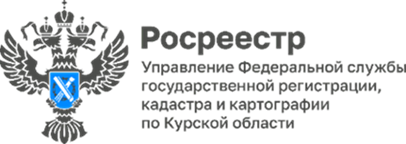 Курян проконсультировали по вопросам земли и недвижимости	1 марта 2024 года прошел час Росреестра в МФЦ, в рамках которого эксперты Курского Росреестра ответили на интересующие вопросы курян в сфере земли и недвижимости.Куряне обращались с самыми разными вопросами: как оформить права на жилой дом в рамках "дачной амнистии",  как погасить регистрационную запись об ипотеке, как зарегистрировать права на имущество в связи со вступлением в наследство, узаконить права на гаражи в гаражном кооперативе, снять с государственного кадастрового учета объект недвижимости и другие.Все обратившиеся за консультацией получили профессиональные разъяснения и рекомендации экспертов ведомства.«Курский Росреестр предоставляет уникальную возможность получить бесплатную правовую помощь специалистов ведомства, а также услышать полезные рекомендации о способах защиты своих прав при сделках с недвижимостью», - отметила заместитель директора АУ КО «МФЦ» Татьяна Усова.Следите за лентой новостей: Ответы на актуальные вопросы, а также интересные новости в сфере земли и недвижимости вы всегда можете прочитать на наших официальных страницах в социальных сетях: «Телеграм», «Вконтакте» и «Одноклассники», а также в региональной новостной вкладке официального сайта Росреестра.